Person—marital status, housing assistance code NExported from METEOR(AIHW's Metadata Online Registry)© Australian Institute of Health and Welfare 2024This product, excluding the AIHW logo, Commonwealth Coat of Arms and any material owned by a third party or protected by a trademark, has been released under a Creative Commons BY 4.0 (CC BY 4.0) licence. Excluded material owned by third parties may include, for example, design and layout, images obtained under licence from third parties and signatures. We have made all reasonable efforts to identify and label material owned by third parties.You may distribute, remix and build on this website’s material but must attribute the AIHW as the copyright holder, in line with our attribution policy. The full terms and conditions of this licence are available at https://creativecommons.org/licenses/by/4.0/.Enquiries relating to copyright should be addressed to info@aihw.gov.au.Enquiries or comments on the METEOR metadata or download should be directed to the METEOR team at meteor@aihw.gov.au.Person—marital status, housing assistance code NIdentifying and definitional attributesIdentifying and definitional attributesMetadata item type:Data ElementShort name:Marital statusSynonymous names:Marital statusMETEOR identifier:270357Registration status:Housing assistance, Superseded 10/02/2006Data Element Concept:Person—marital statusValue Domain:Housing assistance marital status code NValue domain attributesValue domain attributesValue domain attributesRepresentational attributesRepresentational attributesRepresentational attributesRepresentation class:CodeCodeData type:NumberNumberFormat:NNMaximum character length:11ValueMeaningPermissible values:1Never married2Widowed 3Divorced4Separated5Married (registered and defacto)Supplementary values:9
 Not stated/inadequately described
 Collection and usage attributesCollection and usage attributesGuide for use:Refers to the current marital status of a person. Therefore if a person has been divorced but has since re-married, then they should be recorded as 5. Married.The category Married (registered and de facto) should be generally accepted as applicable to all de facto couples, including of the same sex.Comments:ABS standards (see ABS: Directory of Concepts and Standards for Social, Labour and Demographic statistics) identify two concepts of marital status:registered marital status - defined as whether a person has, or has had, a legally registered marriage;social marital status - based on a person's living arrangements (including de-facto marriages), as reported by the person.ABS recommends that the social marital status concept be collected when information on marital status is sought, whereas the registered marital status concept need only be collected where it is specifically required for the purposes of the collection and only in areas of consent if necessary. Most community services data collections ask clients to self-report their marital status. Hence, the operative concept is one of social marital status.Source and reference attributesSource and reference attributesReference documents:ABS: Directory of Concepts and Standards for Social, Labour and Demographic statisticsData element attributes Data element attributes Collection and usage attributesCollection and usage attributesCollection methods:Although marital status is an important factor in assessing the type and extent of support needs, such as for the elderly living at home, marital status alone does not adequately address the need for information about social support and living arrangements. Other metadata items need to be collected to capture this information.Source and reference attributesSource and reference attributesSubmitting organisation:National Health Data Committee
Relational attributesRelational attributesRelated metadata references:Has been superseded by Person—marital status, code NCommunity Services (retired), Standard 25/08/2005Disability, Standard 13/08/2015Health, Superseded 09/12/2022Housing assistance, Standard 10/02/2006Independent Hospital Pricing Authority, Qualified 23/11/2015
Is re-engineered from  Marital status, version 1, DE, NHADD, NHDAMG,  Superseded 01/03/2005.pdf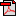  (16.4 KB)No registration status